EDLINGHAM PARISH COUNCIL AGENDA PAPERYou are hereby summoned to attend a meeting of Edlingham Parish Council to be held at Thrunton Fishery on Tuesday        12th February 2019 commencing at 730pm, for the purpose of transacting the business contained within this Agenda.A five minute  participation session will be held for members of the public  before the meeting commences  2019/01	Apologies for Absence2019/02	Declaration of InterestsMembers are invited to disclose any Disclosable Pecuniary Interests or other personal interests they may have in any of the items of business on the agenda in accordance with the Code of Conduct.2019/03	County Cllr Update2019/04	Minutes of previous meeting held 20th November 20182019/05	Matters arising from previous meeting held 20th November 20182019/06	Planning2019/06/01	Planning Applications received2019/06/02	Approval of Planning Application received2019/07	CorrespondenceConfirmation of payscales from 1/4/19Northumberland Draft Local Plan – Consultation 30/1 to 13/3/19CPRE newsletter2019/08	Finance2019/08/01	The following payments are to be authorised: C Miller – annual salary and expenses - £361.52HMRc – PAYE on above - £70.002019/08/02	Grant request receivedAlnwick’s Bailiffgate Museum & Gallery2019/09	Neighbourhood Management2019/10	Edlingham Community Association2019/11	Review of internal controls/internal auditor/asset register/risk assessment and insurance cover2019/12	Urgent Business2019/13	Date of Next Meeting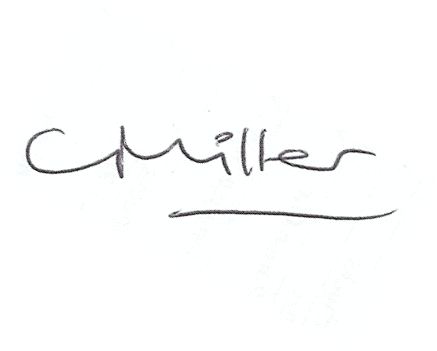 Claire MillerParish Clerk1st February 2019www.parish-council.com/edlingham/links.asp